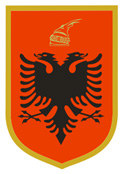 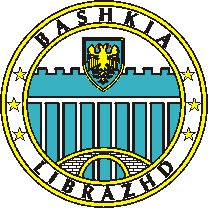 ___________________________                                   ____________________________REPUBLIKA E SHQIPERISE BASHKIA   LIBRAZHD           SHPALLJEPËR LEVIZJEN PARALELE DHE PËR PRANIMIN NË SHËRBIMIN CIVIL NË KATEGORINË EKZEKUTIVE  ( Specialist )Lloji i diplomës : Bachelor , Master Profesional ose Shkencor në Shkenca , Bujqësore dhe Inxhinierike  Në zbatim të ligjit 152/2013, “Per nëpunësin civil” i ndryshuar ,neni 22 e neni 25 ,si dhe të Kreut II, III, IV dhe VII, të Vendimit të Këshillit të Ministrave ,  Nr. 243, datë 18/03/2015, Bashkia Librazhd shpall proçedurën e lëvizjes paralele  dhe pranimit në shërbimin civil për pozicionin e punës, 5  ( pesë ) Specialiste në  Drejtorinë e Bujqësisë dhe Ushqimit  Pozicionet e mësipërme u ofrohen fillimisht nëpunësve të së njëjtës kategorie  për proçedurën e lëvizjes paralele . Vetem në rast se nga këto pozicione, në përfundim  të  proçedurës së lëvizjes  paralele  rezultojnë  vakante, ato janë të vlefshme për konkurimin nëpërmjet proçedurës së pranimit në shërbimin civil për kategorinë ekzekutive.Për të dy procedurat (lëvizje paralele dhe pranim në shërbimin civil në kategorinë ekzekutive) aplikohet në të njëjtën kohë .Për të dy proçedurat (lëvizje paralele dhe pranim në shërbimin civil në kategorinë ekzekutive) aplikohet në të njëjtën kohë.Afati i dorzimit të dokumentave  për :Levizje paralele :15.12.2021 Afati i dorzimit të dokumentave  për :Pranimin në shërbimin civil ;20..12.2021Përshkrimi  përgjithsues i punës për pozicionin /et si më sipër :Kryen  studime për  fusha të  ndryshme  dhe  organizon sistemin e informacionit  për sektorin  e bujqësisë .Bashkëpunon  dhe  grumbullon  informacion  nga njësitë administrative  , për shfrytëzimin  dhe  menaxhimin  e tokës bujqësore  të kultivuar  me  drufrutorë .Informon dhe këshillon  shkencërisht , kultivuesit  për bimët  bujqësore  që mund  të  kultivojnë  në tokat e tyre .Nxit  kultivimin e produkteve  që rrezultojnë  të sukseshme , apo për të cilat ka nevoje tregu .Harton statistika  mbi bazën e të dhënave  që merr  nga fermerët  për produktet  bujqësore  dhe blektorale .Rekomandon  përdorimin e llojit të farërave , plehrave , dhe kultivarëve  më të favorshëm  për tu kultivuar .Jep përgjigje ligjore dhe teknike  për problemet specifike  që mbulon sipas detyrave që i ngarkohen Përgatit dokumentacionin për dhënien në përdorim të  infrastrukturës  së ujitjes dhe kullimit.Mbledh tarifen vjetore  të vendosur  për mirëmbajtjen e çdo siperfaqje toke .Mbanë  rregjistra të  anëtareve të organizatave të  përdorimit te ujit  dhe te bashkëpunimit  bujqësore , planimetritë e  zonave  nën ujitje dhe kullim . Në rregjistra evidentohen  , sasia e ujit që është marrë  prej organizatës , sasia e ujit ose numri i ujitjeve  që kanë përfituar  anëtarët e organizatës , tarifat e paguara nga çdo anëtarë i organizatës , inspektimet  dhe kontrollet që janë kryer  në terren  për mirëmbajtjen e infrastrukturës  së ujitjes apo digave .Parashikon masa për mirëmbajtjen e infrastrukturës  se ujitjes dhe kullimit .Parashikon masa për mirembajtjen e  stacioneve  të pompave  të ujitjes  dhe kullimit .Mbanë inventarin e infrastrukturës se ujitjes , kullimit  dhe mbrojtjes nga përmbytja.Monitoron sasinë e ujit që përdoret gjatë  nji vitit për ujitje  . Përgatit dokumentacionin për ndërhyrje emergjente , me qëllim , garantimin e sigurisë  së digave  të rezervuarëve për ujitje .Kryen  çdo detyrë  tjetër , të dhënë  nga  eproriLëvizja paraleleKanë të drejtë të aplikojnë për  këtë  proçedurë vetëm  nëpunësit e të njëjtës kategori , në të gjitha institucionet pjesë e shërbimit civil .. Kushtet për levizjen paralele dhe kriteret e veçanta :Të jetë nëpunës civil i konfirmuar për kategorinë për të cilën aplikon;Të mos ketë masë disiplinore në fuqi;Të ketë të paktën një vlerësim pozitiv “mire” apo “shumë mire”;Të kete eksperiencë 3 vjecare në nivel ekzekutiv;Arsim i larte,Master Shkencor në Shkencat Bujqësore , Inxinierike  ;Të ketë njohuri  të mira kompjuterike të programeve bazë Ëord dhe Exel;Të njohë mirë gjuhë të huaja (mbrojtja përbën avantazh) ;Të plotësojë kriteret e vecanta të percaktuara në njoftimim për konkurim.. Dokumentacioni, mënyra dhe afati i dorëzimitKandidati duhet  të dërgojë me postë ose dorazi në  zarf  të  mbyllur , në Sektorin  e  Burimeve  Njerezore të  Bashkisë Librazhd ,dokumentet e dosjes së tij personale si me poshte:Letër motivimi per aplikim ne vendin vakant;Nje kopje te jeteshkrimit;Nje numer kontakti dhe adresen e plote te vendbanimitFotokopjen e diplomës. Nëse aplikanti disponon nje diplomë të një Universiteti të huaj, atëhere ai duhet ta ketë atë  të njëhsuar pranë Ministrisë përgjegjëse për Arsimin;Fotokopje të  listës së notave . Nëse ka një diplomë dhe nje liste notash te ndryshme me vleresimin e njohur ne shtetin Shqiptar,ateher aplikanti duhet ta kete ate te konvertuar sipas sistemit shqiptar;Fotokopje e librezes se punes se plotesuar;Vertetim i gjendjes gjygjesore;Fotokopje e Aktit te emerimit si nepunes civil per kategorine per te cilen konkuron;Fotokopje te nje vleresimi vjetor;Vleresimin e fundit nga eprori direkt;Vertetim nga punedhenesi i fundit qe nuk ka mase disiplinore ne fuqi;Fotokopje te certifikatave te ndryshme te kualifikimeve dhe trajnimeve te ndryshme qe disponon aplikanti;Fotokopje e kartes se identitetit;Ky dokumentacion duhet te dorezohet nga kandidati me poste ose drejtperdrejt ne Njesine e Menaxhimit te Burimeve Njerezore, Bashkia Librazhd deri ne daten 15/12/2021. Rezultatet e verifikimit paraprak të kandidatëveRezultatet e verifikimit paraprak do të dalin në datën 17/12/2021 nëpërmjet shpalljes së listës emerore të kandidateve që do të vazhdojnë konkurimin , në portalin”Shërbimi Kombëtar i Punësimit” dhe në stenden e informimit të bashkisë.Në të njëjtën datë kandidatët që nuk i plotësojnë kushtet e lëvizjes paralele dhe kriteret e veçanta do të njoftohen individualisht nga Sektori i  Burimeve Njerëzore , për shkaqet e moskualifikimit (nëpërmjet adresës së e-mail.Ankesat nga kandidatët paraqiten në Njësinë e Menaxhimit të Burimeve Njerzore  , brënda 3 ditëve pune nga shpallja e listës dhe ankuesi merr përgjigje brënda 3 diteve pune nga data e depozitimit të ankesës . Fushat e njohurive , aftësive  dhe cilësive mbi të cilat do të zhvillohet  intervista Në intervistë  kandidatët do të vleresohen për njohuritë e tyre në këto fusha:Njohuri për Kushtetutën e Republikës së Shqipërisë;Ligjin nr 152/2013 “Për nëpunësin civil ” i ndryshuar dhe aktet  nënligjore për zbatimin e tij;Ligjin nr 139/2015”Për vetëqeverisjen vendore” ;Ligjin nr 9131 datë 08.09.2003”Për rregullat e etikës në administratën publike” ;Ligjin nr. 119/2014, “Për të drejtën e informimit” ; Kodin Civil ;Kodin e Proçedurës Civile ;Kodin e Punës së Republikës së Shqipërisë;Kodin e proçedurave administrative;Ligjin nr 49/2012”Për organizimin dhe funksionimin e gjykatave administrative dhe gjykimin e mosmarreveshjeve administrative” ;Ligjin Nr.33/2012 “ Për regjistrimin e pasurive të paluajtëshme”.Ligjet që rregullojnë problematikën e tokës, pronësisë dhe përdorimit të saj.Vendimet e Këshillit të Ministrave dhe udhezimet për legjislacionin në lidhje me tokën, marrjen e pronësise së tokës.Ligjet dhe VKM per dhenien me qera te tokes bujqesore.Ligje të tjera të cilat veprojnë në organizimin  e Bujqësisë .Ligjin nr .24 /2017 “ Për  administrimin e ujitjes dhe kullimit  “ Mënyra e vlerësimit të kandidatëveNëpërmjet dokumentacionit dhe intervistës së strukturuar me gojë.Totali i pikëve të vleresimit të kandidateve është 100 pikë të cilat ndahen përkatësisht:40  pikë për dokumentacionin e dorzuar , ndare si me poshte:10 pikë për kualifikimet e lidhura me fushën  përkatëse; 20 pikë për eksperiencën në punë dhe 10 pikë për vlerësimet pozitive60 pikë për intervisten e strukturuar me gojë, ku do intervistohet për;•	Njohuritë, aftësitë, kompetencën  në lidhje me përshkrimin e pozicionit të punës;•	Eksperiencën e tyre të mëparshme;•	Motivimin, aspiratat dhe pritshmëritë e tyre për karrierën.1.6.  Data e daljes së rrezultateve të konkurimit  dhe mënyra e komunikimit Kandidati që merr më pak se 70 pikë nuk konsiderohet i suksesshëm .Shpallja e fituesit do të bëhet  në  portalin “Shërbimi Kombëtar i Punësimit” dhe në stendën e informimit  të Bashkisë Librazhd.Lista e fituesit do të shpallet më datën 17/12/2021.Pranimi në shërbimin civil në kategorinë ekzekutiveNëse në përfundim të procedurës së lëvizjes paralele nuk ka fitues, plotësimi i vendit vakant do të realizohet nëpërmjet procedurës së pranimit në shërbimin civil në kategorinë ekzekutive.Për këtë procedurë kanë të drejtë të aplikojnë të gjithë kandidatët jashtë sistemit të shërbimit civil që plotësojnë kërkesat e përgjithshme sipas nenit 21, të ligjit nr. 152/2013 i ndryshuar dhe kërkesat e veçanta për pozicionin.  Kushtet që duhet të plotësojë kandidati në proçedurën e pranimit në shërbimin civil  dhe kriteret  e veçanta Për  këtë proçedurë kanë të drejttë aplikojnë të gjithë kandidatët jashtë sistemit  të shërbimit  civil , që plotësojnë kërkesat e përgjithëshme sipas nenit 21 të ligjit nr. 152/2013  “Për nëpunësin civil  “i ndryshuar Kushtet  që duhet të plotësojë  kandidati për pranimin në shërbimin civil janë:Të jetë shtetas shqiptar;Të ketë zotësi të plotë për të vepruar;Të zotërojë gjuhën shqipe, të shkruar dhe të folur;Të jetë në kushte shëndetësore që e lejojnë të kryejë detyrën përkatëse;Të mos jetë i dënuar me vendim të formës së prerë për kryerjen e një krimi apo për kryerjen e një kundërvajtjeje penale me dashje;Ndaj tij të mos jetë marrë masa disiplinore e largimit nga shërbimi civil, që nuk është shuar sipas ligjit nr. 152/2013 i ndryshuar. Kriteret e veçanta për këtë pozicion janë:Të zotërojë diplomë të nivelit “Master Shkencor ose Profesional” ose të ketë diplomë të nivelit “ Bachelor” në Shkenca Inxhinerike ( Inxhineri Gjeodet , përbën avantazh) ose të Agronomisë  ose Diplomë të Nivelit të  Dytë.Edhe diploma e nivelit “Bachelor” duhet të jetë  në të njëjtën fushë ;Eksperienca në  punë të mëparëshme  ( përbën avantazh ) .2.2 . Dokumentacioni, mënyra dhe afati i dorëzimitKandidatët duhet të dërgojnë me postë ose dorazi në Sektorin e Burimeve Njerezore , Bashkia Librazhd, këto dokumente:Letër motivimi për aplikim në vendin vakant;Një kopje të jetëshkrimit;Një numër kontakti, adresë aktive e-maili dhe adresën e plotë të vendbanimit;Fotokopje e diplomës (nëse aplikanti disponon një diplomë të një universiteti të huaj, duhet ta ketë të njësuar pranë Ministrisë së Arsimit);Fotokopje e listës së notave (nëse ka një listë notash të ndryshme me vlerësimin e njohur në Shtetin Shqiptar, aplikanti duhet ta ketë të konvertuar atë sipas sistemit shqiptar);Fotokopje e librezës së punës ;Vërtetimi i gjëndjes gjyqësore;Vërtetim i gjëndjes shëndetësore;Fotokopje të kartës së identitetit.Çdo dokumentacion  tjetër që vërteton ,  trajnimet, kualifikimet, arsimim shtesë, vlerësimet pozitive apo të tjera të përmendura në jetëshkrimin tuaj.Dokumentet  e mësipërme duhet të dorëzohen deri më datë 20/12/2021 me poste ose në Sektorin  e Burimeve Njerzore pranë Bashkise  Librazhd. Rezultatet e verifikimit paraprak të kandidatëveLista paraprake e verifikimit të kandidatëve që plotësojnë kërkesat e përgjithshme për pranimin në shërbimin civil dhe kriteret e veçanta të pozicionit të punës do të shpallet në portalin “Shërbimi Kombëtar i Punësimit” dh në stendën e informimit të publikut  më datë 22/12/2021Gjithashtu, po në këtë datë kandidatët që nuk janë kualifikuar do të njoftohen nga Njesia e Menaxhimit te Burimeve Njerëzore për shkaqet e moskualifikimit personalisht nepermjet  adreses se e-mail.  Fushat e njohurive , aftësitë dhe cilësitë mbi të cilat do të zhvillohet testimi me shkrim dhe intervista Konkurrimi përfshin dy faza: vlerësimin me shkrim dhe intervistën e strukturuar me gojë.  Nëse kandidati grumbullon të paktën 30 pikë nga testimi me shkrim, ai i nënshtrohet intervistës së strukturuar me gojë.Kandidatët do të testohen me shkrim në lidhje me njohuritë për : Kushtetutën e Republikës së Shqipërisë;Ligjin nr. 152/2013, “Për nëpunësin civil” i ndryshuar;Kodin e Procedurave Administrative;Ligjin nr. 139/2015, “ Për Veteqeverisjen Vendore” ;Kodin e Punës së Republikës së Shqipërisë ;Ligjin nr. 119/2014, “Për të drejtën e informimit” ;Ligjin nr 9131 date 08.09.2003”Për rregullat e etikës  në administratën publike” ;Ligjin nr 49/2012”Për organizimin dhe funksionimin e gjykatave administrative dhe gjykimin e mosmarreveshjeve administrative”.Ligjet që rregullojnë problematikën e tokës, pronësisë dhe përdorimit të sajë ;Vendimet e Këshillit të  Ministrave dhe udhezimet për legjislacionin në lidhje me tokën, marrjen e pronësisë së tokës ;Ligjet dhe VKM për dhënien me qera të tokës bujqesore ;Ligje te tjera të cilat veprojnë në organizimin dhe funksionimin e problematikave te zyres se Bujqesi Kadaster ;Ligjin nr .24 /2017 “ Për  administrimin e ujitjes dhe kullimit  “Ligje te tjera të cilat veprojnë në organizimin dhe funksionimin e qeverisjes vendore.Kandidatët gjatë intervistës së strukturuar me gojë do të vlersohen në lidhje me :Njohuritë , aftësitë , koompetencën në lidhje me  përshkrimin  përgjithësues  të punës , për pozicionet .Eksperienën e tyre të mëparshme .Motivimin , aspiratat  dhe pritshmëritë e tyre për karrjerën  Mënyra e vlerësimit të kandidatëveKandidatët do të vlerësohen nga Komiteti i Përhershëm i Pranimit, i ngritur pranë Bashkise Librazhd.Totali i pikëve të vlerësimit të kandidatëve është 100, të cilat ndahen përkatësisht:për vlerësimin e jetëshkrimit (CV) të kandidatëve, që konsiston në vlerësimin e arsimimit(mesataria kriter vleresues), të eksperiencës e të trajnimeve, të lidhura me fushën, si dhe vlerësimet e arritjeve vjetore, 15 pikë;për intervistën e strukturuar me gojë, 25 pikë;për vlerësimin me shkrim, 60 pikë.Komiteti i Përhershëm i Pranimit, në përfundim të fazës së vlerësimit të kandidatëve, liston kandidatët fitues me mbi 70 pikë (mbi 70 % të pikëve), duke filluar nga kandidati me rezultatin më të lartë.2.6.Data e daljes së rrezultateve të konkurimit  dhe mënyra e komunikimit .Në  përfundim  të vlersimit të kandidatëve , bashkia Librazhd  do të shpallë fituesin  në faqen zyrtare  dhe në portalin  “Shërbimi Kombëtar  i Punësimit “.Të gjithë kandidatët  pjesmarrës në këtë proçedurë do të njoftohen  individualisht në mënyrë elektronike  për rrezultatet  .Kandidatët që aplikojnë për procedurën e pranimit në shërbimin civil në kategorinë ekzekutive, pas datës 22/12/2021, do të marrin  informacion ne portalin “Sherbimi Kombetar i Punësimit” ose prane Bashkise Librazhd.Për sqarime të mëtejshme mund të kontaktoni në adresën Bashkia Librazhd, Sheshi “ Gjorg Golemi”.NJËSIA E BURIMEVE NJERZORE